آگهي فراخوان پروژه پژوهشي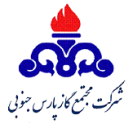 شركت مجتمع گاز پارس جنوبي در نظر دارد اجراي پروژه پژوهشي باعنوان و مشخصات زير را به مجري واجد شرايط از دانشگاه ها و مراكز پژوهشي كه داراي مجوز قطعي انجام فعاليت پژوهشي ازمراجع قانوني (معاونت علمي و فناوري رياست جمهوري، وزارت علوم و تحقيقات و فناوري و وزارت بهداشت) اخذ نموده اند را  واگذار نمايد.توضيحات مهم :كليه مراكز پژوهشي كه توانايي انجام اين پروژه را دارند، پس از مطالعه RFP آن، فرم پرسشنامه پيشنهاد پروژه پژوهشي را تكميل نموده و ضمن بارگزاری در سامانه ساتع، آن را به صورت پاکت سربسته مهر و موم شده، و با ذکر مشخصات كامل پروژه برروی پاکت (شامل: نام پروژه، نام پیشنهاد دهنده، مهلت ارسال پیشنهاد) نیز، حداكثر تا مورخ 20/06/1401   به نشاني مندرج در جدول فوق، ارسال و بصورت همزمان نيز، طي مكاتبه اي با واحد پژوهش و فناوري مجتمع گاز پارس جنوبي، ضمن اعلام ارسال پروپوزال، رسيد پستي را قبل از اتمام مهلت ياد شده، فكس نمايند.1.1. فراخوان پروژههای پژوهشی از طریق سایت اینترنتی مديريت پژوهش و فناوري شرکت ملی گاز ایران، مجتمع گاز پارس جنوبی و سامانه ساتع انجام می گیرد.2.1. تمامی مراكز پژوهشی می بایست ضمن در اختیار داشتن کد فعال در سامانه ساتع، نسبت به بارگزاری فرم تکمیل شده پرسشامه پيشنهاد پروژه پژوهشي در سامانه اقدام نمایند. لازم به ذکر است تمامی مراحل، از تائید، پرداخت و خاتمه پروژه، از طریق این سامانه انجام می شود.3.1. عدم رعایت موارد مطابق بند 1 توضیحات مهم (بارگزاری پرسشنامه تکمیل شده پيشنهاد پروژه پژوهشي در سامانه ساتع و همچنین ارسال بصورت پاکت سربسته بهمراه درج مشخصات پروژه بر روی پاکت)، پیشنهاد ارسالی را باطل و رد می نماید.تمام صفحات فرم هاي تكميل شده پرسشنامه پيشنهاد پژوهشي، توسط صاحب/صاحبان امضاء مجاز، مهر و امضا گرديده و در پاكت سربسته ارسال گردد.كليه قسمتهاي فرم پرسشنامه پيشنهاد پروژه پژوهشي، ميبايست به نحو مناسب و كامل تكميل شده و فاقد هرگونه ابهامي باشد. بديهي است به فرمهاي ناقص و فاقد شماره تلفن، آدرس دقيق و ... ترتيب اثر داده نشده و از روند بررسي حذف خواهند گرديد.هزينه انجام پروژه پژوهشي مي بايست مطابق با دستورالعمل تعيين حق الزحمه عوامل تخصصي خدمات پژوهشي در پروژه هاي پژوهشي بالادستي ميدان محور و پايين دستي تقاضا محور صنعت نفت – سال 1400، ابلاغي از سوي معاونت مهندسي، پژوهش و فناوري، محاسبه و در پروپوزال گنجانده شود.مسئوليت هرگونه نقص يا اشتباه در محاسبه هرينههاي پروژه (مطابق بند 4 ) برعهده تكميلكننده/كنندگان فرم ميباشد.از تغيير شكل فرم پرسشنامه پيشنهاد پروژه پژوهشي، خودداري گردد.اين شركت در رد يا قبول پيشنهاد ارسالي و همچنين انتخاب پيشنهاد برتر از بين پيشنهادات مشابه، مختار ميباشد.هيچگونه تعهدي براي اين شركت بابت هزينه تدوين پيشنهاد پروژه يا ساير هزينههاي جانبي، وجود نخواهد داشت.در صورت نياز و درخواست اين شركت، پيشنهاد دهندگان ميبايست جهت ارائه توضيحات تكميلي، در اين شركت حضور يابند.عنوان پيشنهادات ارسالي بايد با عنوان اعلام شده در فراخوان يكي باشد.جهت تسريع در روند بررسي پيشنهادهاي پژوهشي، آگاهي از موارد فوق جهت ارسال پيشنهادها، الزامي بوده و عدم رعايت اين الزامات توسط پيشنهاد دهنده/دهندگان، موجب سلب مسئوليت اين شركت از بررسي پيشنهادات خواهد شد.                                                                                                                  پژوهش و فناوري                                                                                                                            شركت مجتمع گاز پارس جنوبيعنوان پروژهبررسي و امكان سنجي استفاده از ظرفيت COS removal واحد 114و يا برج extractor واحد 114 به منظور جذب CO2 از اتان به كمتر از 50 ppmwاهداف پروژهتوليد پايدار اتان مطابق با مشخصات پتروشيمياصلاح خطاي طراحي در واحد 116چكيده پروژه:     پالايشگاه هفتم با توجه به عوامل ذيل، براي توليد محصول اتان منطبق با اسپک پتروشیمی دچار چالش است و لازم است تمهيدي در اين زمينه انديشيده شود. دلایل این مشکل را میتوان بصورت ذیل ذکر کرد:عدم طراحي مناسب واحد 116 (واحد پالایش اتان از ناخالصی های CO2 و H2S و متانول. در طراحي این واحد در پالایشگاه هفتم، لوپ آمين وجود ندارد و صرفا از بستر هاي مولكولارسيو 5A به منظور جذب ناخالصی استفاده شده است).ميزان تعهد  CO2در اتان ارسالي به پتروشمي (زير 50 ppmw) در نظر گرفته شده است.      از طرف ديگر، در واحد 114(واحد پالایش پروپان از ناخالصی های COS و مرکاپتان) ، لوپ آمین (COS removal section) و لوپ كاستيك مورد استفاده قرار نمي گيرد و تجهيزات بلا استفاده موجود در اين قسمت، ظرفيت اضافه اي را در اختيار پالايشگاه قرار ميدهند. تجهيزات بلا استفاده این  قسمت شامل سه درام، دو (amine settling drum) و يك water wash drum  هستند که میتوانند به عنوان مراحل تعادلي جذب  CO2 و  نهايتا يك مرحله جداكننده آمين از گاز اتان مورد استفاده قرار گیرند. در این صورت میتوان سيكل جذبي آمين را برقرار ساخت. گزينه ديگر، استفاده از ظرفيت برج extractor واحد 114 و تغيير كاربري آن به gas-amine contactor ميباشد.      در طرح پيشنهادي، اتان از ورودي واحد 116 به بخش COS removal  و یا extractor واحد 114 انتقال داده شده و به منظور جذب CO2 در تماس با سیال  آمين قرار مي گيرد. سپس به ناك اوت درام ورودي واحد 116 بازگردانده مي شود و با استفاده از بسترهاي ملكولارسيو واحد 116، نم زدایی شده و به پتروشيمي ارسال ميگردد. در صورت امكان پذير شدن اين طرح، مسئله حذف  CO2 از اتان با بسترهاي مولكولارسيو، تبديل به مسئله حذف آب از اتان در بسترهاي مذكور ميشود كه به سهولت قابل انجام است.  هدف از تعریف این پروژه موارد ذیل میباشد: بررسی میزان approach به تعادل با در نظر گرفتن شیوه تماس آمین و اتان در میکسر های استاتیک پیش از درام های بخش COS removal است. در صورت فاصله داشتن از تعادل،  پژوهشگر برای نزدیک شدن به تعادل بایست نوع/ آرایش/تعداد مناسب میکسر و یا تکنولوژی جایگزین برای افزایش سطح تماس گاز/حلال با در نظر گرفتن ابعاد درام و پایپینگ ارائه نماید. بررسی تغییر لازم در internal فعلی برج extractor از منظر نوع سینی و تعداد آنها. همچنین میزان حداکثر جذب ممکن CO2 از اتان را با در نظر گرفتن محدودیت های فلوی حلال آمین به برج محاسبه و اعلام نماید.مسئله جدایش آب همراه جریان اتان برگشتی از واحد 114 به 116 از طریق بستر جاذب، ناک اوت درام و air cooler را تا میزان اسپک طراحی خوراک پتروشیمی، شبیه سازی کرده و نتایج را اعلام نماید.قابل توجه است که مدت زمان انجام پروژه 12 ماه خواهد بود. بنابراین جدول زمان بندی متناسب با چهارچوب زمانی پالایشگاه هفتم در نظر گرفته شود. چكيده پروژه:     پالايشگاه هفتم با توجه به عوامل ذيل، براي توليد محصول اتان منطبق با اسپک پتروشیمی دچار چالش است و لازم است تمهيدي در اين زمينه انديشيده شود. دلایل این مشکل را میتوان بصورت ذیل ذکر کرد:عدم طراحي مناسب واحد 116 (واحد پالایش اتان از ناخالصی های CO2 و H2S و متانول. در طراحي این واحد در پالایشگاه هفتم، لوپ آمين وجود ندارد و صرفا از بستر هاي مولكولارسيو 5A به منظور جذب ناخالصی استفاده شده است).ميزان تعهد  CO2در اتان ارسالي به پتروشمي (زير 50 ppmw) در نظر گرفته شده است.      از طرف ديگر، در واحد 114(واحد پالایش پروپان از ناخالصی های COS و مرکاپتان) ، لوپ آمین (COS removal section) و لوپ كاستيك مورد استفاده قرار نمي گيرد و تجهيزات بلا استفاده موجود در اين قسمت، ظرفيت اضافه اي را در اختيار پالايشگاه قرار ميدهند. تجهيزات بلا استفاده این  قسمت شامل سه درام، دو (amine settling drum) و يك water wash drum  هستند که میتوانند به عنوان مراحل تعادلي جذب  CO2 و  نهايتا يك مرحله جداكننده آمين از گاز اتان مورد استفاده قرار گیرند. در این صورت میتوان سيكل جذبي آمين را برقرار ساخت. گزينه ديگر، استفاده از ظرفيت برج extractor واحد 114 و تغيير كاربري آن به gas-amine contactor ميباشد.      در طرح پيشنهادي، اتان از ورودي واحد 116 به بخش COS removal  و یا extractor واحد 114 انتقال داده شده و به منظور جذب CO2 در تماس با سیال  آمين قرار مي گيرد. سپس به ناك اوت درام ورودي واحد 116 بازگردانده مي شود و با استفاده از بسترهاي ملكولارسيو واحد 116، نم زدایی شده و به پتروشيمي ارسال ميگردد. در صورت امكان پذير شدن اين طرح، مسئله حذف  CO2 از اتان با بسترهاي مولكولارسيو، تبديل به مسئله حذف آب از اتان در بسترهاي مذكور ميشود كه به سهولت قابل انجام است.  هدف از تعریف این پروژه موارد ذیل میباشد: بررسی میزان approach به تعادل با در نظر گرفتن شیوه تماس آمین و اتان در میکسر های استاتیک پیش از درام های بخش COS removal است. در صورت فاصله داشتن از تعادل،  پژوهشگر برای نزدیک شدن به تعادل بایست نوع/ آرایش/تعداد مناسب میکسر و یا تکنولوژی جایگزین برای افزایش سطح تماس گاز/حلال با در نظر گرفتن ابعاد درام و پایپینگ ارائه نماید. بررسی تغییر لازم در internal فعلی برج extractor از منظر نوع سینی و تعداد آنها. همچنین میزان حداکثر جذب ممکن CO2 از اتان را با در نظر گرفتن محدودیت های فلوی حلال آمین به برج محاسبه و اعلام نماید.مسئله جدایش آب همراه جریان اتان برگشتی از واحد 114 به 116 از طریق بستر جاذب، ناک اوت درام و air cooler را تا میزان اسپک طراحی خوراک پتروشیمی، شبیه سازی کرده و نتایج را اعلام نماید.قابل توجه است که مدت زمان انجام پروژه 12 ماه خواهد بود. بنابراین جدول زمان بندی متناسب با چهارچوب زمانی پالایشگاه هفتم در نظر گرفته شود. خلاصه شرح درخواستيشکست کار  طرح پیشنهادی:بررسی میزان approach  به تعادل در میکسر(مقدار جذب CO2 از اتان بوسیله آمین) در درام های 114-D-101 و 114-D-102 (دو درام اول از سه درام قابل استفاده در این قسمت) بررسی ضرورت تغییر نوع static mixer ها با توجه به تغییر نوع سیال و یا استفاده از تکنولوژی های جایگزین برای افزایش سطح تماس دو سیال با حفظ حداکثری آرایش فعلی  بررسی میزان محتوای آب از جریان خروجی از water wash drum (سومین درام)محاسبه میزان آب اشباع همراه اتان و ضرورت بازطراحی شیوه شارژ و نوع بسترهای مولکولار سیو واحد 116بررسی ظرفیت جدایش محتوای آب از  ناک اوت درام ورودی واحد 116 طراحی سیکل جذب آب در بسترهای مولکولارسیو موجود در واحد 116 با در نظر گرفتن بار حرارتی هیترهای موجودبررسی امکان تغییر internal در برج اکسترکتور واحد 114 به بهینه ترین وضعیت (تعداد سینی ها و نوع سینی) و تعیین فلوی آمین به برجمدارك مورد نيازجهت اعلام آمادگيسوابق تيم اجرايي مرتبط با موضوع فراخوانمستندات موجود مربوط به تشويق نامه ها و رضايت نامه هاي كارفرمايان قبلي در خصوص كيفيت كار، كفايت نفرات كليدي، تحقق اهداف و رعايت برنامه زمانبنديدارا بودن مجوز قطعي انجام فعاليت هاي پژوهشي از وزارت علوم، وزرات بهداشت و ...مهلت ارسال مستنداتحداكثر تا 20/06/1401معيارهاي ارزيابي فنيآدرس پستي محل تسليم اعلام آمادگي و اسناد تكميل شده جهت ارزيابياستان بوشهر- شهرستان عسلويه- شركت مجتمع گاز پارس جنوبي- فازهاي 2و3- ساختمان مركزي- طبقه چهارم، اداره پژوهش و فناوري-  صندوق پستي 311/75391تلفن و فاكستلفن:   07731312456                                   فكس:  07731312469  